Numer postępowania: WL.2371.2.2023ZAMAWIAJĄCY: Komenda Wojewódzka Państwowej Straży Pożarnej w Warszawie, 
ul. Domaniewska 40, 02-672 Warszawa.SPECYFIKACJA WARUNKÓW ZAMÓWIENIA, zwana dalej: „SWZ”w postępowaniu o udzielenie zamówienia publicznego w trybiePRZETARGU NIEOGRANICZONEGO o wartości zamówienia przekraczającej kwotę 140 000 euro netto, co stanowi 
równowartość kwoty 623 504 zł nettopn.DOSTAWA 6 SZTUK ZDALNIE STEROWANYCH POJAZDÓW DO GASZENIA POŻARÓW 
I LIKWIDACJI ZAGROŻEŃ CBRNE WRAZ Z PLATFORMĄ DO ICH TRANSPORTU.Zakup realizowany w ramach projektu pn.: „Wsparcie systemu ratowniczo-gaśniczego” finansowanego przez Unię Europejską ze środków Funduszu Spójności w ramach Programu Infrastruktura 
i Środowisko 2014-2020.Zatwierdził:
MAZOWIECKI KOMENDANT WOJEWÓDZKI                PAŃSTWOWEJ STRAŻY POŻARNEJ          z up.                        st. bryg. Tomasz CybulZastępca Komendanta
Warszawa, dnia 14.07.2023 r.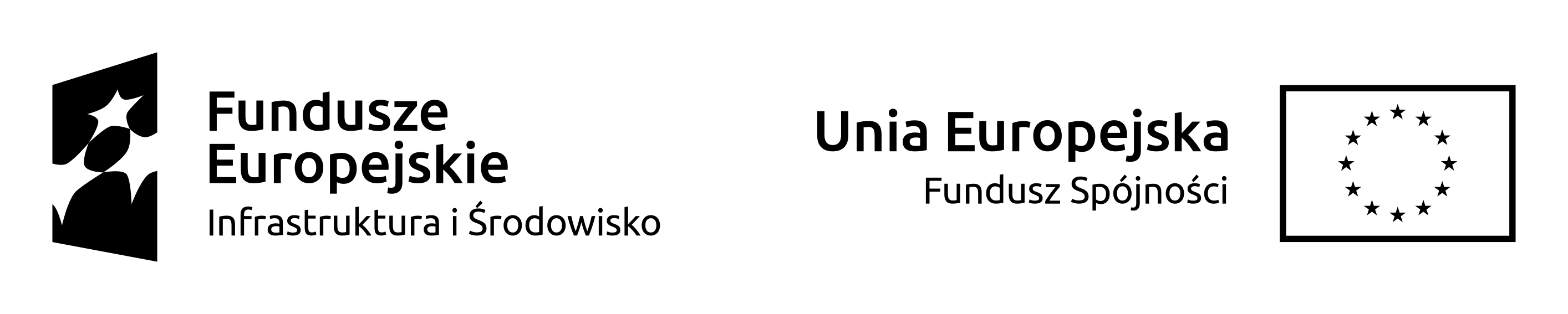 1.    Dane ZamawiającegoKomenda Wojewódzka Państwowej Straży Pożarnej w Warszawie, ul. Domaniewska 40, 
02-672 Warszawa.adres do korespondencji: jak wyżejNIP: 526-179-67-33; REGON: 000173516e-mail: logistyka@mazowsze.straz.pl adres strony internetowej: https://www.gov.pl/web/kwpsp-warszawaadres strony internetowej prowadzonego postępowania na której będą zamieszczane wszelkie dokumenty związane ze sprawą (m. in. zmiany SWZ, wyjaśnienia itp.): https://platformazakupowa.pl/pn/strazgodziny urzędowania: 7:30-15:30 (od poniedziałku do piątku).UWAGA:KW PSP w Warszawie występuje w imieniu innych jednostek PSP na podstawie zawartego porozumienia w sprawie wspólnego przygotowania i przeprowadzenia postępowania 
o udzielenie zamówienia publicznego. Postępowanie o udzielenie zamówienia publicznego prowadzone jest w trybie przetargu nieograniczonego na podstawie art. 132 ustawy z dnia 11 września 2019 r. – Prawo zamówień publicznych, zwanej dalej „ustawą Pzp”.Ogłoszenie o zamówieniu zostało opublikowane w Dzienniku Urzędowym Unii Europejskiej oraz udostępnione na stronie internetowej prowadzonego postępowania. Postępowanie prowadzone jest w języku polskim. Dokumenty sporządzone w języku obcym muszą być składane wraz z tłumaczeniem na język polski.Zamawiający nie dopuszcza składania ofert wariantowych.Zamawiający nie przewiduje zawarcia umowy ramowej.Rozliczenie pomiędzy Zamawiającym a Wykonawcą będą prowadzone w PLN. Zamawiający nie przewiduje rozliczania w walutach obcych.Zamawiający nie przewiduje aukcji elektronicznej.Zamawiający dopuszcza składanie ofert częściowych. Ofertę można składać w odniesieniu 
do jednej lub wszystkich części zamówienia.Zamawiający nie przewiduje przeprowadzenia wizji lokalnej lub sprawdzenia dokumentów niezbędnych do realizacji zamówienia, o których mowa w art. 131 ust. 2 ustawy Pzp.Zamawiający nie przewiduje zwrotu kosztów udziału w postępowaniu. Zamawiający nie wymaga złożenia ofert w postaci katalogów elektronicznych lub dołączenia katalogów elektronicznych do oferty, w sytuacji określonej w art. 93 ustawy Pzp.Zamawiający przewiduje możliwość unieważnienia przedmiotowego postępowania na podstawie art. 257 pkt 1) ustawy Prawo zamówień publicznych tj. Zamawiający może unieważnić postępowanie o udzielnie zamówienia, jeżeli środki publiczne, które Zamawiający zamierzał przeznaczyć na sfinansowanie całości lub części zamówienia, nie zostały mu przyznane, a możliwość unieważnienia postępowania na tej podstawie została przewidziana w ogłoszeniu o zamówieniu.Opis przedmiotu zamówienia stanowią zapisy określone w niniejszej Specyfikacji.Przedmiot zamówienia wg CPV: 35111000-5 Sprzęt gaśniczy, 35110000-8 Sprzęt gaśniczy, ratowniczy i bezpieczeństwa, 42415310-4 Pojazdy swobodnie sterowane.Przedmiotem zamówienia jest dostawa 6 sztuk zdalnie sterowanych pojazdów do gaszenia pożarów i likwidacji zagrożeń CBRNE wraz z platformą do ich transportu zgodnie 
z wymaganiami załącznika nr 1a i 1b do SWZ – szczegółowy opis przedmiotu zamówienia.Część I – dostawa 3 sztuk zdalnie sterowanych pojazdów do gaszenia pożarów i likwidacji zagrożeń CBRNE wraz z platformą do ich transportu zgodnie z wymaganiami załącznika 
nr 1a do SWZ – opis przedmiotu zamówienia;Część II – dostawa 3 sztuk zdalnie sterowanych pojazdów do gaszenia pożarów i likwidacji zagrożeń CBRNE wraz z platformą do ich transportu zgodnie z wymaganiami załącznika 
nr 1b do SWZ – opis przedmiotu zamówienia;Przedmiot zamówienia winien spełniać następujące wymagania:odpowiadać wszystkim cechom określonym w specyfikacji warunków zamówienia.być nowy i zgodny z obowiązującymi normami.posiadać komplet dokumentacji techniczno-eksploatacyjnej. Gwarancja i rękojmiaWymagany okres gwarancji i rękojmi na cały przedmiot zamówienia wynosi minimum 24 miesiące.Zamawiający nie wymaga szczególnych warunków. Zamawiający nie wymaga szczególnych warunków.Zamawiający nie przewiduje przedmiotowych zamówień.Wykonawca może powierzyć wykonanie części zamówienia podwykonawcy.Zamawiający żąda wskazania przez Wykonawcę części zamówienia, których wykonanie zamierza powierzyć podwykonawcom, i podania przez Wykonawcę firm podwykonawców. Termin wykonania zamówienia dla wszystkich części zamówienia do dnia 30.11.2023 r. UWAGA: Parametr podlega punktowaniu.Termin wykonania zamówienia został określony datą, co wynika z konieczności rozliczenia pozyskanych środków finansowych.Zamawiający nie stawia (ustanawia) warunków udziału w postępowaniu.Zamawiający wykluczy z postępowania Wykonawcę na podstawie:- art. 108 ust. 1 będącego osobą fizyczną, którego prawomocnie skazano za przestępstwo:udziału w zorganizowanej grupie przestępczej albo związku mającym na celu popełnienie przestępstwa lub przestępstwa skarbowego, o którym mowa w art. 258 Kodeksu karnego,handlu ludźmi, o którym mowa w art. 189a Kodeksu karnego,o którym mowa w art. 228-230a, art. 250a Kodeksu karnego, w art. 46-48 ustawy 
z dnia 25 czerwca 2010 r. o sporcie (Dz. U. z 2020 r. poz. 1133 oraz z 2021 r. poz. 2054) lub w art. 54 ust. 1-4 ustawy z dnia 12 maja 2011 r. o refundacji leków, środków spożywczych specjalnego przeznaczenia żywieniowego oraz wyrobów medycznych (Dz. U. z 2021 r. poz. 523, 1292, 1559 i 2054),finansowania przestępstwa o charakterze terrorystycznym, o którym mowa w art. 165a Kodeksu karnego, lub przestępstwo udaremniania lub utrudniania stwierdzenia przestępnego pochodzenia pieniędzy lub ukrywania ich pochodzenia, o którym mowa 
w art. 299 Kodeksu karnego,o charakterze terrorystycznym, o którym mowa w art. 115 § 20 Kodeksu karnego, lub mające na celu popełnienie tego przestępstwa,powierzenia wykonywania pracy małoletniemu cudzoziemcowi, o którym mowa 
w art. 9 ust. 2 ustawy z dnia 15 czerwca 2012 r. o skutkach powierzania wykonywania pracy cudzoziemcom przebywającym wbrew przepisom na terytorium Rzeczypospolitej Polskiej (Dz. U. poz. 769 oraz z 2020 r. poz. 2023),przeciwko obrotowi gospodarczemu, o których mowa w art. 296-307 Kodeksu karnego, przestępstwo oszustwa, o którym mowa w art. 286 Kodeksu karnego, przestępstwo przeciwko wiarygodności dokumentów, o których mowa w art. 270-277d Kodeksu karnego, lub przestępstwo skarbowe,o którym mowa w art. 9 ust. 1 i 3 lub art. 10 ustawy z dnia 15 czerwca 2012 r. 
o skutkach powierzania wykonywania pracy cudzoziemcom przebywającym wbrew przepisom na terytorium Rzeczypospolitej Polskiej- lub za odpowiedni czyn zabroniony określony w przepisach prawa obcego;jeżeli urzędującego członka jego organu zarządzającego lub nadzorczego, wspólnika spółki w spółce jawnej lub partnerskiej albo komplementariusza w spółce komandytowej lub komandytowo-akcyjnej lub prokurenta prawomocnie skazano za przestępstwo, o którym mowa w pkt 1);wobec którego wydano prawomocny wyrok sądu lub ostateczną decyzję administracyjną o zaleganiu z uiszczeniem podatków, opłat lub składek na ubezpieczenie społeczne lub zdrowotne, chyba że wykonawca odpowiednio przed upływem terminu do składania wniosków o dopuszczenie do udziału w postępowaniu albo przed upływem terminu składania ofert dokonał płatności należnych podatków, opłat lub składek na ubezpieczenie społeczne lub zdrowotne wraz z odsetkami lub grzywnami lub zawarł wiążące porozumienie w sprawie spłaty tych należności;wobec którego prawomocnie orzeczono zakaz ubiegania się o zamówienia publiczne;jeżeli zamawiający może stwierdzić, na podstawie wiarygodnych przesłanek, że wykonawca zawarł z innymi wykonawcami porozumienie mające na celu zakłócenie konkurencji, w szczególności jeżeli należąc do tej samej grupy kapitałowej w rozumieniu ustawy z dnia 16 lutego 2007 r. o ochronie konkurencji i konsumentów, złożyli odrębne oferty, oferty częściowe lub wnioski o dopuszczenie do udziału w postępowaniu, chyba że wykażą, że przygotowali te oferty lub wnioski niezależnie od siebie;jeżeli, w przypadkach, o których mowa w art. 85 ust. 1 uPzp, doszło do zakłócenia konkurencji wynikającego z wcześniejszego zaangażowania tego wykonawcy lub podmiotu, który należy z wykonawcą do tej samej grupy kapitałowej w rozumieniu ustawy z dnia 16 lutego 2007 r. o ochronie konkurencji i konsumentów, chyba że spowodowane tym zakłócenie konkurencji może być wyeliminowane w inny sposób niż przez wykluczenie wykonawcy z udziału w postępowaniu o udzielenie zamówienia; przewiduje wykluczenie Wykonawcy na podstawie: - art. 109 ust. 1 pkt 4), tj. Wykonawcę w stosunku do którego otwarto likwidację, ogłoszono upadłość, którego aktywami zarządza likwidator lub sąd, zawarł układ z wierzycielami, którego działalność gospodarcza jest zawieszona albo znajduje się on winnej tego rodzaju sytuacji wynikającej 
z podobnej procedury przewidzianej w przepisach miejsca wszczęcia tej procedury; oraz na podstawie: - art. 7 ust. 1 ustawy z dnia 13 kwietnia 2022 r. o szczególnych rozwiązaniach w zakresie przeciwdziałania wspieraniu agresji na Ukrainę oraz służących ochronie bezpieczeństwa narodowego, tj:wykonawcę wymienionego w wykazach określonych w rozporządzeniu 765/2006 i rozporządzeniu 269/2014 albo wpisanego na listę na podstawie decyzji w sprawie wpisu na listę rozstrzygającej o zastosowaniu środka, o którym mowa w art. 1 pkt 3 ustawy;wykonawcę, którego beneficjentem rzeczywistym w rozumieniu ustawy z dnia 1 marca 2018 r. o przeciwdziałaniu praniu pieniędzy oraz finansowaniu terroryzmu (Dz. U. z 2022 r. poz. 593 i 655) jest osoba wymieniona w wykazach określonych w rozporządzeniu 765/2006 i rozporządzeniu 269/2014 albo wpisana na listę lub będąca takim beneficjentem rzeczywistym od dnia 24 lutego 2022 r., o ile została wpisana na listę na podstawie decyzji w sprawie wpisu na listę rozstrzygającej 
o zastosowaniu środka, o którym mowa w art. 1 pkt 3 ustawy;wykonawcę którego jednostką dominującą w rozumieniu art. 3 ust. 1 pkt 37 ustawy z dnia 29 września 1994 r. o rachunkowości (Dz. U. z 2021 r. poz. 217, 2105 i 2106), jest podmiot wymieniony w wykazach określonych w rozporządzeniu 765/2006 i rozporządzeniu 269/2014 albo wpisany na listę lub będący taką jednostką dominującą od dnia 24 lutego 2022 r., o ile został wpisany na listę na podstawie decyzji w sprawie wpisu na listę rozstrzygającej o zastosowaniu środka, o którym mowa w art. 1 pkt 3 ustawy.UWAGA: przedmiotowa przesłanka wykluczenia będzie weryfikowana na podstawie oświadczenia stanowiącego załącznik nr 7 do SWZ (przedmiotowe oświadczenie należy złożyć wraz z ofertą),oraz na podstawie: - art. 5k rozporządzenia Rady (UE) nr 833/2014 z dnia 31 lipca 2014 r. dotyczącego środków ograniczających w związku z działaniami Rosji destabilizującymi sytuację na Ukrainie (Dz. Urz. UE nr L 229 z 31.7.2014, str. 1), tj.:Zakazuje się udzielania lub dalszego wykonywania wszelkich zamówień publicznych lub koncesji objętych zakresem dyrektyw w sprawie zamówień publicznych, a także zakresem art. 10 ust. 1, 3, ust. 6 lit. a)–e), ust. 8, 9 i 10, art. 11, 12, 13 i 14 dyrektywy 2014/23/UE, art. 7 i 8, art. 10 lit. b)–f) i lit. h)–j) dyrektywy 2014/24/UE, art. 18, art. 21 lit. b)–e) i lit. g)–i), art. 29 i 30 dyrektywy 2014/25/UE oraz art. 13 lit. a)–d), lit. f)–h) i lit. j) dyrektywy 2009/81/WE na rzecz lub z udziałem:a) obywateli rosyjskich lub osób fizycznych lub prawnych, podmiotów lub organów z siedzibą 
w Rosji;b) osób prawnych, podmiotów lub organów, do których prawa własności bezpośrednio lub pośrednio w ponad 50 % należą do podmiotu, o którym mowa w lit. a) niniejszego ustępu; lubc) osób fizycznych lub prawnych, podmiotów lub organów działających w imieniu lub pod kierunkiem podmiotu, o którym mowa w lit. a) lub b) niniejszego ustępu,w tym podwykonawców, dostawców lub podmiotów, na których zdolności polega się w rozumieniu dyrektyw w sprawie zamówień publicznych, w przypadku gdy przypada na nich ponad 10 % wartości zamówienia.UWAGA: przedmiotowa przesłanka wykluczenia będzie weryfikowana na podstawie oświadczenia stanowiącego załącznik nr 7 do SWZ (przedmiotowe oświadczenie należy złożyć wraz z ofertą).W celu potwierdzenia braku podstaw wykluczenia Wykonawca przekazuje aktualne na dzień składania ofert oświadczenie -Jednolity Europejski Dokument Zamówienia, dalej zwany: „JEDZ”, stanowiący załącznik nr 4 do SWZ (wzór) wg wytycznych wskazanych w rozdziale XVI przedmiotowej specyfikacji załącznik nr 7 do SWZ.Pozostałe niżej wymienione oświadczenia i dokumenty są składane na wezwanie Zamawiającego. Zamawiający wezwie Wykonawcę, którego oferta zostanie oceniona najwyżej w celu potwierdzenia okoliczności, o których mowa w art. 108 ust. 1 i 109 ust. 1 pkt 4 ustawy Pzp do złożenia następujących dokumentów:informacji z Krajowego Rejestru Karnego w zakresie art. 108 ust. 1 pkt 1 i 2 ustawy Pzp, sporządzonej nie wcześniej niż 6 miesięcy przed jej złożeniem;informacji z Krajowego Rejestru Karnego w zakresie art. 108 ust. 1 pkt 4 ustawy Pzp,   sporządzonej nie wcześniej niż 6 miesięcy przed jej złożeniem;odpisu lub informacji z Krajowego Rejestru Sądowego lub z Centralnej Ewidencji 
i Informacji o Działalności Gospodarczej, w zakresie art. 109 ust. 1 pkt 4 ustawy Pzp, sporządzonych nie wcześniej niż 3 miesiące przed jej złożeniem, jeżeli odrębne przepisy wymagają wpisu do rejestru lub ewidencji;oświadczenia wykonawcy, w zakresie art. 108 ust. 1 pkt 5 ustawy Pzp, o braku przynależności do tej samej grupy kapitałowej w rozumieniu ustawy z dnia 16 lutego 2007 r. o ochronie konkurencji i konsumentów (Dz. U. z 2020 r. poz. 1076 i 1086), 
z innym wykonawcą, który złożył odrębną ofertę, albo oświadczenia o przynależności do tej samej grupy kapitałowej wraz z dokumentami lub informacjami potwierdzającymi przygotowanie oferty, niezależnie od innego wykonawcy należącego do tej samej grupy kapitałowej;oświadczenia o aktualności danych zawartych w JEDZ – stanowiące załącznik nr 6 do SWZ w zakresie podstaw wykluczenia z postępowania wskazanych przez Zamawiającego, o których mowa w: - art. 108 ust. 1 pkt 3 ustawy,- art. 108 ust. 1 pkt 4 ustawy, dotyczących orzeczenia zakazu ubiegania się o zamówienie publiczne tytułem środka zapobiegawczego,- art. 108 ust. 1 pkt 5 ustawy, dotyczących zawarcia z innymi wykonawcami porozumienia mającego na celu zakłócenie konkurencji,- art. 108 ust. 1 pkt 6 ustawy.Jeżeli wykonawca ma siedzibę lub miejsce zamieszkania poza granicami Rzeczypospolitej Polskiej, zamiast:informacji z Krajowego Rejestru Karnego, o której mowa w ust. 2 pkt 1 i 2 składa informację z odpowiedniego rejestru, takiego jak rejestr sądowy, albo, w przypadku braku takiego rejestru, inny równoważny dokument wydany przez właściwy organ sądowy lub administracyjny kraju, w którym wykonawca ma siedzibę lub miejsce zamieszkania, w zakresie, o którym mowa w ust. 2 pkt 1 i 2;  odpisu albo informacji z Krajowego Rejestru Sądowego lub z Centralnej Ewidencji 
i Informacji o Działalności Gospodarczej, o których mowa w ust. 2 pkt 3 – składa dokument lub dokumenty wystawione w kraju, w którym wykonawca ma siedzibę lub miejsce zamieszkania, potwierdzające odpowiednio, że: nie otwarto jego likwidacji, nie ogłoszono upadłości, jego aktywami nie zarządza likwidator lub sąd, nie zawarł układu z wierzycielami, jego działalność gospodarcza nie jest zawieszona ani nie znajduje się on winnej tego rodzaju sytuacji wynikającej z podobnej procedury przewidzianej w przepisach miejsca wszczęcia tej procedury.Dokument, o którym mowa w ust. 3 pkt 1, powinien być wystawiony nie wcześniej niż 6 miesięcy przed jego złożeniem. Dokumenty, o których mowa w ust. 3 pkt 2, powinny być wystawione nie wcześniej niż 3 miesiące przed ich złożeniem.Jeżeli w kraju, w którym wykonawca ma siedzibę lub miejsce zamieszkania, nie wydaje się dokumentów, o których mowa w ust. 3, lub gdy dokumenty te nie odnoszą się do wszystkich przypadków, o których mowa w art. 108 ust. 1 pkt 1, 2 i 4 ustawy Pzp, zastępuje się je odpowiednio w całości lub w części dokumentem zawierającym odpowiednio oświadczenie wykonawcy, ze wskazaniem osoby albo osób uprawnionych do jego reprezentacji, lub oświadczenie osoby, której dokument miał dotyczyć, złożone pod przysięgą, lub, jeżeli 
w kraju, w którym wykonawca ma siedzibę lub miejsce zamieszkania nie ma przepisów 
o oświadczeniu pod przysięgą, złożone przed organem sądowym lub administracyjnym, notariuszem, organem samorządu zawodowego lub gospodarczego, właściwym ze względu na siedzibę lub miejsce zamieszkania wykonawcy. Terminy wydania dokumentów zgodnie 
z zapisami ust. 3 pkt 3.  W celu potwierdzenia spełniania warunków udziału w postępowaniu Wykonawca wraz 
z ofertą złoży oświadczenie wstępne w formie JEDZ, oświadczenie stanowiące załącznik nr 7 do SWZ o których mowa w części XI SWZ.Zamawiający wezwie Wykonawcę, którego oferta zostanie oceniona najwyżej w celu potwierdzenia spełniania warunków udziału w postępowaniu do złożenia dokumentów 
i oświadczeń na potwierdzenie braku podstaw wykluczenia i spełniania warunków udziału 
w postępowaniu w wyznaczonym terminie, nie krótszym niż 10 dni. Dokumenty i oświadczenia na potwierdzenie braku podstaw wykluczenia i spełniania warunków udziału w postępowaniu składane są w formie przewidzianej w rozporządzeniu Ministra Rozwoju, Pracy i Technologii z dnia 23 grudnia 2020 r. w sprawie rodzajów dokumentów, jakich może żądać Zamawiający od Wykonawcy w postępowaniu o udzielenie zamówienia (Dz. U z 2020 r. poz. 2415).Zamawiający nie wzywa do złożenia podmiotowych środków dowodowych, jeżeli:może je uzyskać za pomocą bezpłatnych i ogólnodostępnych baz danych, w szczególności rejestrów publicznych w rozumieniu ustawy z dnia 17 lutego 2005 r. o informatyzacji działalności podmiotów realizujących zadania publiczne, o ile Wykonawca wskazał 
w jednolitym dokumencie dane umożliwiające dostęp do tych środków;podmiotowym środkiem dowodowym jest oświadczenie, którego treść odpowiada zakresowi oświadczenia, o którym mowa w art. 125 ust. 1 ustawy Pzp.Wykonawca nie jest zobowiązany do złożenia podmiotowych środków dowodowych, które Zamawiający posiada, jeżeli Wykonawca wskaże te środki oraz potwierdzi ich prawidłowość 
i aktualność. Wykonawcy mogą ubiegać się o zamówienie wspólnie. W przypadku wspólnego ubiegania się o zamówienie Wykonawców oświadczenie na formularzu JEDZ, oświadczenie stanowiące załącznik nr 7 do SWZ o których mowa w rozdziale XI pkt 1 SWZ, składa każdy z Wykonawców wspólnie ubiegających się o zamówienie.Oświadczenia te mają potwierdzać brak podstaw wykluczenia w zakresie, w którym każdy z tych Wykonawców powyższe wykazuje.Każdy podmiot składa odrębny formularz oraz oświadczenie podpisane kwalifikowanym podpisem elektronicznym.Każdy JEDZ oraz oświadczenia należy złożyć w postaci osobnego pliku. Osobami uprawnionymi do kontaktu z Wykonawcami są:1) mł. bryg. Piotr Strzelecki, tel. 22 55 95 261 – przedmiot zamówienia, sprawy proceduralne,2) str. Martyna Matusiak, tel. 22 55 95 285 – sprawy proceduralne,2) str. Magdalena Bolesta, tel. 22 55 95 266 – sprawy proceduralne.Postępowanie prowadzone jest w języku polskim za pośrednictwem platformazakupowa.pl pod adresem: https://platformazakupowa.pl/pn/strazW celu skrócenia czasu udzielenia odpowiedzi na pytania komunikacja między zamawiającym a wykonawcami w zakresie:- przesyłania Zamawiającemu pytań do treści SWZ;- przesyłania odpowiedzi na wezwanie Zamawiającego do złożenia podmiotowych środków dowodowych;- przesyłania odpowiedzi na wezwanie Zamawiającego do złożenia /poprawienia/ uzupełnienia oświadczenia, o którym mowa w art. 125 ust. 1, podmiotowych środków dowodowych, innych dokumentów lub oświadczeń składanych w postępowaniu;- przesyłania odpowiedzi na wezwanie Zamawiającego do złożenia wyjaśnień dotyczących treści oświadczenia, o którym mowa w art. 125 ust. 1 lub złożonych podmiotowych środków dowodowych lub innych dokumentów lub oświadczeń składanych 
w postępowaniu;- przesyłania odpowiedzi na wezwanie Zamawiającego do złożenia wyjaśnień dot. treści przedmiotowych środków dowodowych;- przesłania odpowiedzi na inne wezwania Zamawiającego wynikające z ustawy - Prawo zamówień publicznych;- przesyłania wniosków, informacji, oświadczeń Wykonawcy;- przesyłania odwołania/inneodbywa się za pośrednictwem platformazakupowa.pl i formularza „Wyślij wiadomość do zamawiającego”. Za datę przekazania (wpływu) oświadczeń, wniosków, zawiadomień oraz informacji przyjmuje się datę ich przesłania za pośrednictwem platformazakupowa.pl poprzez kliknięcie przycisku  „Wyślij wiadomość do zamawiającego” po których pojawi się komunikat, że wiadomość została wysłana do zamawiającego.4. Zamawiający będzie przekazywał wykonawcom informacje za pośrednictwem platformazakupowa.pl. Informacje dotyczące odpowiedzi na pytania, zmiany specyfikacji, zmiany terminu składania i otwarcia ofert Zamawiający będzie zamieszczał na platformie w sekcji “Komunikaty”. Korespondencja, której zgodnie z obowiązującymi przepisami adresatem jest konkretny wykonawca, będzie przekazywana za pośrednictwem platformazakupowa.pl 
do konkretnego wykonawcy.5. Wykonawca jako podmiot profesjonalny ma obowiązek sprawdzania komunikatów 
i wiadomości bezpośrednio na platformazakupowa.pl przesłanych przez zamawiającego, gdyż system powiadomień może ulec awarii lub powiadomienie może trafić do folderu SPAM.6. Zamawiający, zgodnie z Rozporządzeniem Prezesa Rady Ministrów z dnia 30 grudnia 2020r. 
w sprawie sposobu sporządzania i przekazywania informacji oraz wymagań technicznych dla dokumentów elektronicznych oraz środków komunikacji elektronicznej w postępowaniu 
o udzielenie zamówienia publicznego lub konkursie (Dz. U. z 2020r. poz. 2452), określa niezbędne wymagania sprzętowo - aplikacyjne umożliwiające pracę na platformazakupowa.pl, tj.:stały dostęp do sieci Internet o gwarantowanej przepustowości nie mniejszej niż 512 kb/s,komputer klasy PC lub MAC o następującej konfiguracji: pamięć min. 2 GB Ram, procesor Intel IV 2 GHZ lub jego nowsza wersja, jeden z systemów operacyjnych - MS Windows 7, Mac Os x 10 4, Linux, lub ich nowsze wersje,zainstalowana dowolna, inna przeglądarka internetowa niż Internet Explorer,włączona obsługa JavaScript,zainstalowany program Adobe Acrobat Reader lub inny obsługujący format plików .pdf,Szyfrowanie na platformazakupowa.pl odbywa się za pomocą protokołu TLS 1.3.Oznaczenie czasu odbioru danych przez platformę zakupową stanowi datę oraz dokładny czas (hh:mm:ss) generowany wg. czasu lokalnego serwera synchronizowanego 
z zegarem Głównego Urzędu Miar.7. Wykonawca, przystępując do niniejszego postępowania o udzielenie zamówienia publicznego:akceptuje warunki korzystania z platformazakupowa.pl określone w Regulaminie zamieszczonym na stronie internetowej pod linkiem  w zakładce „Regulamin" oraz uznaje go za wiążący,zapoznał i stosuje się do Instrukcji składania ofert/wniosków dostępnej pod linkiem. 8. Zamawiający nie ponosi odpowiedzialności za złożenie oferty w sposób niezgodny 
z Instrukcją korzystania z platformazakupowa.pl, w szczególności za sytuację, gdy zamawiający zapozna się z treścią oferty przed upływem terminu składania ofert (np. złożenie oferty w zakładce „Wyślij wiadomość do zamawiającego”). Taka oferta zostanie uznana przez Zamawiającego za ofertę handlową i nie będzie brana pod uwagę w przedmiotowym postępowaniu ponieważ nie został spełniony obowiązek narzucony w art. 221 Ustawy Prawo Zamówień Publicznych.9. Zamawiający informuje, że instrukcje korzystania z platformazakupowa.pl dotyczące 
w szczególności logowania, składania wniosków o wyjaśnienie treści SWZ, składania ofert oraz innych czynności podejmowanych w niniejszym postępowaniu przy użyciu platformazakupowa.pl znajdują się w zakładce „Instrukcje dla Wykonawców" na stronie internetowej pod adresem: https://platformazakupowa.pl/strona/45-instrukcjeZaleceniaFormaty plików wykorzystywanych przez wykonawców powinny być zgodne 
z “OBWIESZCZENIEM PREZESA RADY MINISTRÓW z dnia 9 listopada 2017 r. w sprawie ogłoszenia jednolitego tekstu rozporządzenia Rady Ministrów w sprawie Krajowych Ram Interoperacyjności, minimalnych wymagań dla rejestrów publicznych i wymiany informacji w postaci elektronicznej oraz minimalnych wymagań dla systemów teleinformatycznych”.Zamawiający rekomenduje wykorzystanie formatów: .pdf .doc .xls .jpg (.jpeg) 
ze szczególnym wskazaniem na .pdfW celu ewentualnej kompresji danych Zamawiający rekomenduje wykorzystanie jednego z formatów:.zip .7ZWśród formatów powszechnych a nie występujących w rozporządzeniu występują: .rar .gif .bmp .numbers .pages. Dokumenty złożone w takich plikach zostaną uznane 
za złożone nieskutecznie.Ze względu na niskie ryzyko naruszenia integralności pliku oraz łatwiejszą weryfikację podpisu, zamawiający zaleca, w miarę możliwości, przekonwertowanie plików składających się na ofertę na format .pdf  i opatrzenie ich podpisem kwalifikowanym PAdES. Pliki w innych formatach niż PDF zaleca się opatrzyć zewnętrznym podpisem XAdES. Wykonawca powinien pamiętać, aby plik z podpisem przekazywać łącznie z dokumentem podpisywanym.Zamawiający zaleca, aby Wykonawca z odpowiednim wyprzedzeniem przetestował możliwość prawidłowego wykorzystania wybranej metody podpisania plików oferty.Zaleca się, aby komunikacja z wykonawcami odbywała się tylko na Platformie 
za pośrednictwem formularza “Wyślij wiadomość do zamawiającego”, nie za pośrednictwem adresu email.Ofertę należy przygotować z należytą starannością dla podmiotu ubiegającego się 
o udzielenie zamówienia publicznego i zachowaniem odpowiedniego odstępu czasu 
do zakończenia przyjmowania ofert/wniosków. Sugerujemy złożenie oferty na 24 godziny przed terminem składania ofert/wniosków.Podczas podpisywania plików zaleca się stosowanie algorytmu skrótu SHA2 zamiast SHA1.  Jeśli wykonawca pakuje dokumenty np. w plik ZIP zalecamy wcześniejsze podpisanie każdego ze skompresowanych plików. Zamawiający rekomenduje wykorzystanie podpisu z kwalifikowanym znacznikiem czasu.Zamawiający zaleca aby nie wprowadzać jakichkolwiek zmian w plikach po podpisaniu ich podpisem kwalifikowanym. Może to skutkować naruszeniem integralności plików 
co równoważne będzie z koniecznością odrzucenia oferty w postępowaniu.Wykonawca jest związany ofertą przez 90 dni, tj. do dnia 14.11.2023 r. Pierwszym dniem terminu związania ofertą jest dzień, w którym upływa termin składania ofert. W przypadku gdy wybór najkorzystniejszej oferty nie nastąpi przed upływem terminu związania ofertą, o którym mowa w ust. 1, Zamawiający przed upływem terminu związania ofertą, zwraca się jednokrotnie do wykonawców o wyrażenie zgody na przedłużenie tego terminu o wskazywany przez niego okres, nie dłuższy niż 60 dni. Przedłużenie terminu związania ofertą, o którym mowa w ust. 3, wymaga złożenia przez wykonawcę pisemnego oświadczenia o wyrażeniu zgody na przedłużenie terminu związania ofertą. W przypadku gdy Zamawiający żąda wniesienia wadium, przedłużenie terminu związania ofertą, o którym mowa w ust. 1, następuje wraz z przedłużeniem okresu ważności wadium albo, jeżeli nie jest to możliwe, z wniesieniem nowego wadium na przedłużony okres związania ofertą.Oferta, wniosek oraz przedmiotowe środki dowodowe (jeżeli były wymagane) składane elektronicznie muszą zostać podpisane elektronicznym kwalifikowanym podpisem. 
W procesie składania oferty, wniosku w tym przedmiotowych środków dowodowych 
na platformie, kwalifikowany podpis elektroniczny Wykonawca składa bezpośrednio na dokumencie, który następnie przesyła do systemu.Poświadczenia za zgodność z oryginałem dokonuje odpowiednio wykonawca, wykonawcy wspólnie ubiegający się o udzielenie zamówienia publicznego albo podwykonawca, w zakresie dokumentów, które każdego z nich dotyczą. Poprzez oryginał należy rozumieć dokument podpisany kwalifikowanym podpisem przez osobę/osoby upoważnioną/upoważnione. Poświadczenie za zgodność z oryginałem następuje w formie elektronicznej podpisane kwalifikowanym podpisem elektronicznym przez osobę/osoby upoważnioną/upoważnione. Oferta powinna być:sporządzona na podstawie załączników niniejszej SWZ w języku polskim,złożona przy użyciu środków komunikacji elektronicznej tzn. za pośrednictwem platformazakupowa.pl,podpisana kwalifikowanym podpisem elektronicznym przez osobę/osoby upoważnioną/upoważnionePodpisy kwalifikowane wykorzystywane przez wykonawców do podpisywania wszelkich plików muszą spełniać “Rozporządzenie Parlamentu Europejskiego i Rady w sprawie identyfikacji elektronicznej i usług zaufania w odniesieniu do transakcji elektronicznych na rynku wewnętrznym (eIDAS) (UE) nr 910/2014 - od 1 lipca 2016 roku”.W przypadku wykorzystania formatu podpisu XAdES zewnętrzny. Zamawiający wymaga dołączenia odpowiedniej ilości plików tj. podpisywanych plików z danymi oraz plików podpisu w formacie XAdES.Zgodnie z art. 18 ust. 3 ustawy Pzp, nie ujawnia się informacji stanowiących tajemnicę przedsiębiorstwa, w rozumieniu przepisów o zwalczaniu nieuczciwej konkurencji. Jeżeli wykonawca, nie później niż w terminie składania ofert, w sposób niebudzący wątpliwości zastrzegł, że nie mogą być one udostępniane oraz wykazał, załączając stosowne wyjaśnienia, iż zastrzeżone informacje stanowią tajemnicę przedsiębiorstwa. Na platformie w formularzu składania oferty znajduje się miejsce wyznaczone do dołączenia części oferty stanowiącej tajemnicę przedsiębiorstwa.Wykonawca, za pośrednictwem platformazakupowa.pl może przed upływem terminu składania ofert wycofać ofertę. Sposób dokonywania wycofania oferty zamieszczono 
w instrukcji zamieszczonej na stronie internetowej pod adresem: https://platformazakupowa.pl/strona/45-instrukcjeKażdy z wykonawców może złożyć tylko jedną ofertę. Złożenie większej liczby ofert lub oferty zawierającej propozycje wariantowe podlegać będą odrzuceniu.Ceny oferty muszą zawierać wszystkie koszty, jakie musi ponieść wykonawca, aby zrealizować zamówienie z najwyższą starannością oraz ewentualne rabaty.Dokumenty i oświadczenia składane przez wykonawcę powinny być w języku polskim, chyba że w SWZ dopuszczono inaczej. W przypadku  załączenia dokumentów sporządzonych w innym języku niż dopuszczony, wykonawca zobowiązany jest załączyć tłumaczenie na język polski.Zgodnie z definicją dokumentu elektronicznego z art. 3 ust. 2 Ustawy o informatyzacji działalności podmiotów realizujących zadania publiczne, opatrzenie pliku zawierającego skompresowane dane kwalifikowanym podpisem elektronicznym jest jednoznaczne 
z podpisaniem oryginału dokumentu, z wyjątkiem kopii poświadczonych odpowiednio przez innego wykonawcę ubiegającego się wspólnie z nim o udzielenie zamówienia, przez podmiot, na którego zdolnościach lub sytuacji polega wykonawca, albo przez podwykonawcę.Maksymalny rozmiar jednego pliku przesyłanego za pośrednictwem dedykowanych formularzy do: złożenia, zmiany, wycofania oferty wynosi 150 MB natomiast przy komunikacji wielkość pliku to maksymalnie 500 MB.1. Zamawiający przewiduje zastosowanie odwróconej kolejności oceny ofert, o której mowa 
w art. 139 ustawy Pzp.2. Ocena ofert zostanie dokonana zgodnie z kryteriami oceny ofert określonymi w rozdziale XXI SWZ.Ofertę wraz z wymaganymi dokumentami należy umieścić na platformazakupowa.pl pod adresem: https://platformazakupowa.pl/pn/straz w myśl Ustawy na stronie internetowej prowadzonego postępowania do dnia 17.08.2023 r. do godz. 09:45.Do oferty należy dołączyć wszystkie wymagane w SWZ dokumenty.Po wypełnieniu Formularza składania oferty lub wniosku i dołączenia wszystkich wymaganych załączników należy kliknąć przycisk „Przejdź do podsumowania”.Oferta lub wniosek składana elektronicznie musi zostać podpisana elektronicznym podpisem kwalifikowanym. W procesie składania oferty za pośrednictwem platformazakupowa.pl, wykonawca powinien złożyć podpis bezpośrednio na dokumentach przesłanych za pośrednictwem platformazakupowa.pl. Zalecamy stosowanie podpisu na każdym załączonym pliku osobno, w szczególności wskazanych w art. 63 ust 1 oraz ust.2  Pzp, gdzie zaznaczono, iż oferty, oraz oświadczenie, o którym mowa w art. 125 ust. 1 sporządza się, pod rygorem nieważności, formie elektronicznej i opatruje się kwalifikowanym podpisem elektronicznym.Za datę złożenia oferty przyjmuje się datę jej przekazania w systemie (platformie) 
w drugim kroku składania oferty poprzez kliknięcie przycisku “Złóż ofertę” i wyświetlenie się komunikatu, że oferta została zaszyfrowana i złożona.Szczegółowa instrukcja dla Wykonawców dotycząca złożenia, zmiany i wycofania oferty znajduje się na stronie internetowej pod adresem: https://platformazakupowa.pl/strona/45-instrukcjeOtwarcie ofert1. Otwarcie ofert następuje niezwłocznie po upływie terminu składania ofert, nie później niż następnego dnia po dniu, w którym upłynął termin składania ofert, tj. 17.08.2023 roku 
godz. 10:00.2.  Jeżeli otwarcie ofert następuje przy użyciu systemu teleinformatycznego, w przypadku awarii tego systemu, która powoduje brak możliwości otwarcia ofert w terminie określonym przez zamawiającego, otwarcie ofert następuje niezwłocznie po usunięciu awarii.3.  Zamawiający poinformuje o zmianie terminu otwarcia ofert na stronie internetowej prowadzonego postępowania.4.  Zamawiający, najpóźniej przed otwarciem ofert, udostępnia na stronie internetowej prowadzonego postępowania informację o kwocie, jaką zamierza przeznaczyć na sfinansowanie zamówienia.5.  Zamawiający, niezwłocznie po otwarciu ofert, udostępnia na stronie internetowej prowadzonego postępowania informacje o:1) nazwach albo imionach i nazwiskach oraz siedzibach lub miejscach prowadzonej działalności gospodarczej albo miejscach zamieszkania wykonawców, których oferty zostały otwarte;2) cenach lub kosztach zawartych w ofertach.Informacja zostanie opublikowana na stronie postępowania na platformazakupowa.pl w sekcji ,,Komunikaty”.Zgodnie z Ustawą Prawo Zamówień Publicznych Zamawiający nie ma obowiązku przeprowadzania jawnej sesji otwarcia ofert w sposób jawny z udziałem wykonawców lub transmitowania sesji otwarcia za pośrednictwem elektronicznych narzędzi do przekazu wideo on-line a ma jedynie takie uprawnienie.Wykonawca obliczy cenę wykonania przedmiotu zamówienia i wpisuje ją w formularzu ofertowym, którego wzór stanowi załącznik nr 3a i 3b do SWZ.Stawka podatku VAT winna być określona zgodnie z ustawą z dnia 11 marca 2004 r. 
o podatku od towarów i usług (t.j. Dz. U. z 2020 r., poz. 106 z późn. zm.).Cena oferty winna być podane w złotych polskich. Cena winna być wyrażona z dokładnością do dwóch miejsc po przecinku z odpowiednim zaokrągleniem w dół lub w górę 
w następujący sposób:-	w dół – jeżeli kolejna cyfra jest mniejsza od 5,-	w górę – jeżeli kolejna cyfra jest większa od 5 lub równa 5.Jeżeli została złożona oferta, której wybór prowadziłby do powstania u Zamawiającego obowiązku podatkowego zgodnie z ustawą z dnia 11 marca 2004 r. o podatku od towarów 
i usług, dla celów zastosowania kryterium ceny lub kosztu Zamawiający doliczy do przedstawionej w tej ofercie ceny kwotę podatku od towarów i usług, którą miałby obowiązek rozliczyć. W ofercie, o której mowa w ust. 4, Wykonawca ma obowiązek: 1) poinformowania Zamawiającego, że wybór jego oferty będzie prowadził do powstania 
u Zamawiającego obowiązku podatkowego; 2) wskazania nazwy (rodzaju) towaru lub usługi, których dostawa lub świadczenie będą prowadziły do powstania obowiązku podatkowego; 3) wskazania wartości towaru lub usługi objętego obowiązkiem podatkowym Zamawiającego, bez kwoty podatku;4) wskazania stawki podatku od towarów i usług, która zgodnie z wiedzą wykonawcy, będzie miała zastosowanie.  Wzór umowy stanowi załącznik nr 2 do SWZ (dotyczy wszystkich części zamówienia). Najkorzystniejszą ofertą będzie oferta, która przedstawia najkorzystniejszy bilans ceny 
i innych kryteriów jakościowych odnoszących się do przedmiotu zamówienia publicznego.Kryterium oceny ofert i jego znaczenie oraz opis sposobu oceny ofert:Nr kryterium	Kryteria oceny				Znaczenie (waga pkt=%)I				Cena 					                           60 pkt.II		Okres gwarancji i rękojmi 	                           20 pkt.    III                  Termin dostawy                                                    20 pkt.1) CENA – Wpc (waga 60 pkt.)Wartość całkowita kryterium Cena (Wpc) = (Cena ofert (brutto) najkorzystniejszej (najniższa cena): Cena oferty (brutto) ocenianej) x 100 pkt x 0,602) Okres gwarancji i rękojmi – Wgr (waga 20 pkt.)Okres gwarancji i rękojmi min. 24 m-ce, max. 48 m-cy (w przypadku oferty z terminem dłuższym niż max. do obliczeń Zamawiający przyjmie okres 48 m-cy)  – 20 pkt.0 pkt. – za minimalny okres gwarancji i rękojmi - 24 miesiące     10 pkt. – przedłużona gwarancja i rękojmia do pełnych 36 miesięcy	     20 pkt. – przedłużona gwarancja i rękojmia do pełnych 48 miesięcy i powyżejW Formularzu ofertowym należy podać oferowaną okres gwarancji i rękojmi. Uzyskanie 0 pkt. 
w przedmiotowym kryterium nie eliminuje oferty z dalszej oceny. W przypadku braku wskazania przedmiotowego okresu w Formularzu ofertowym Zamawiający przyjmie do oceny okres 
24 miesięcy przyznając Wykonawcy 0 pkt.3) Termin dostawy – Wtd (waga 20 pkt.)Ilość możliwych punktów do uzyskania:0 pkt. – za dostawę do 30.11.2023 r.      10 pkt. – za skrócenie terminu dostawy do 16.11.2023 r.	      20 pkt. – za skrócenie terminu dostawy do 02.11.2023 r. W formularzu ofertowym należy podać termin wykonania dostawy. W przypadku braku wskazania okresu w formularzu ofertowym Zamawiający przyjmie do oceny termin najpóźniejszy, 
tj. dostawę w terminie do dnia 30.11.2023 r., przyznając Wykonawcy 0 pkt. Uzyskanie 0 pkt. 
w przedmiotowym kryterium nie eliminuje oferty z dalszej oceny. Wykonawca otrzyma deklarowaną ilość punktów za pełne terminy dostawy wskazane powyżej.Wp = Wpc+ Wgr+WtdJeżeli nie będzie można wybrać najkorzystniejszej oferty z uwagi na to, że dwie lub więcej ofert przedstawia taki sam bilans ceny i innych kryteriów oceny ofert, Zamawiający wybiera spośród tych ofert ofertę, która otrzymała najwyższą ocenę w kryterium o najwyższej wadze. Jeżeli oferty otrzymają taką samą ocenę w kryterium o najwyższej wadze, Zamawiający wybierze ofertę z najniższą ceną Jeżeli nie można dokonać wyboru oferty 
w sposób, o którym mowa powyżej, Zamawiający wezwie Wykonawców, którzy złożyli te oferty, do złożenia w terminie określonym przez Zamawiającego ofert dodatkowych zawierających nową cenę Z Wykonawcą wybranym w drodze niniejszego postępowania, który złoży ofertę najkorzystniejszą, zostanie zawarta umowa na warunkach określonych we wzorze umowy -załącznik nr 2 SWZ (dotyczy wszystkich części zamówienia).Jeżeli Wykonawca, którego oferta została wybrana jako najkorzystniejsza, uchyla się od zawarcia umowy w sprawie zamówienia publicznego lub nie wnosi wymaganego zabezpieczenia należytego wykonania umowy, zamawiający może dokonać ponownego badania i oceny ofert spośród ofert pozostałych w postępowaniu wykonawców oraz wybrać najkorzystniejszą ofertę albo unieważnić postępowanie.Zamawiający zawrze umowę w sprawie zamówienia publicznego w terminie określonym w art. 264 ustawy Pzp.Wykonawca, będzie zobowiązany do podpisania umowy w miejscu i terminie wskazanym przez Zamawiającego.Wykonawca przed upływem terminu składania ofert zobowiązany jest wnieść wadium, zaznaczając cel wpłaty, w wysokości: Na część I zamówienia: 20 000 zł (słownie: dwadzieścia tysięcy złotych).Na część II zamówienia: 15 000 zł (słownie: piętnaście tysięcy złotych).Wadium może być wnoszone według wyboru Wykonawcy w jednej lub kilku następujących formach: 1) pieniądzu; 2) gwarancjach bankowych; 3) gwarancjach ubezpieczeniowych; 4) poręczeniach udzielanych przez podmioty, o których mowa w art. 6b ust. 5 pkt 2 ustawy 
z dnia 9 listopada 2000 r. o utworzeniu Polskiej Agencji Rozwoju Przedsiębiorczości 
(Dz. U. z 2020 r. poz. 229). Wadium wnoszone w pieniądzu wpłaca się przelewem na rachunek bankowy:Komenda Wojewódzka Państwowej Straży Pożarnej w WarszawieNarodowy Bank Polski Oddział Okręgowy w WarszawieNr konta 45 1010 1010 0135 1813 9120 0000z dopiskiem: wadium sprawa nr WL.2371.2.2023 dla części nr ….Uwaga: Za termin wniesienia wadium w formie pieniężnej zostanie przyjęty termin uznania rachunku Zamawiającego.Wadium wniesione w pieniądzu Zamawiający przechowuje na rachunku bankowym. Jeżeli wadium jest wnoszone w formie gwarancji lub poręczenia, o których mowa w ust. 2 pkt 2–4, Wykonawca przekazuje Zamawiającemu oryginał gwarancji lub poręczenia, w postaci elektronicznej.W przypadku wnoszenia wadium w formie innej niż pieniężna, Zamawiający wymaga złożenia wraz z ofertą oryginału dokumentu wadialnego (gwarancji lub poręczenia), tj. dokumentu opatrzonego kwalifikowanymi podpisami elektronicznymi osób uprawnionych ze strony gwaranta np. banku, ubezpieczyciela.W przypadku składania przez Wykonawcę wadium w formie gwarancji, ma to być co najmniej gwarancja: bezwarunkowa, nieprzenośna, nieodwołalna i płatna na pierwsze pisemne żądanie zgłoszone przez Zamawiającego w terminie związania ofertą. Gwarancja ma być sporządzona zgodnie z obowiązującym prawem, w tym art. 98 ust. 6 ustawy Pzp.Zamawiający dokona zwrotu wadium lub zatrzyma wadium na zasadach określonych 
w ustawie Prawo zamówień publicznych, w tym w szczególności w art. 98 ustawy Pzp.Zamawiający nie wymaga wniesienia zabezpieczenia należytego wykonania umowy. W prowadzonym postępowaniu mają zastosowanie przepisy zawarte w dziale IX ustawy Prawo zamówień publicznych - "Środki ochrony prawnej" oraz poniższe Rozporządzenia:Rozporządzenie Prezesa Rady Ministrów z dnia 30 grudnia 2020 r. w sprawie postępowania przy rozpoznawaniu odwołań przez Krajową Izbę Odwoławczą (Dz. U. poz. 2453);Rozporządzenie Prezesa Rady Ministrów z dnia 30 grudnia 2020 r. w sprawie szczegółowych rodzajów kosztów postępowania odwoławczego, ich rozliczania oraz wysokości i sposobu pobierania wpisu od odwołania (Dz. U. poz. 2437);Rozporządzenie Prezesa Rady Ministrów z dnia 30 grudnia 2020 r. w sprawie sposobu sporządzania i przekazywania informacji oraz wymagań technicznych dla dokumentów elektronicznych oraz środków komunikacji elektronicznej w postępowaniu o udzielenie zamówienia publicznego lub konkursie (Dz. U. poz. 2452).Zgodnie z art. 13 ust. 1 i 2 rozporządzenia Parlamentu Europejskiego i Rady (UE) 2016/679 z dnia 27 kwietnia 2016 r. w sprawie ochrony osób fizycznych w związku z przetwarzaniem danych osobowych i w sprawie swobodnego przepływu takich danych oraz uchylenia dyrektywy 95/46/WE (ogólne rozporządzenie o ochronie danych), zwanego dalej „RODO”, informuję, że:Administratorem przetwarzającym Pani/Pana dane osobowe jest Komendant Wojewódzki Państwowej Straży Pożarnej, w Warszawie, ul. Domaniewska 40 tel./fax. 22 55 95 107 mail: sekretariatkw@mazowsze.straz.pl.dla Komendy Wojewódzkiej Państwowej Straży Pożarnej w Warszawie został wyznaczony Inspektor Ochrony Danych, mail: ochrona.danych@mazowsze.straz.pl .Pani/Pana dane osobowe przetwarzane będą na podstawie art. 6 ust. 1 lit. c RODO w celu związanym z postępowaniem o udzielenie zamówienia publicznego na dostawę 6 sztuk zdalnie sterowanych pojazdów do gaszenia pożarów i likwidacji zagrożeń CBRNE wraz 
z platformą do ich transportu nr sprawy WL.2371.2.2023 prowadzonym w trybie przetargu nieograniczonego, w tym przygotowania i zawarcia umowy w sprawie zamówienia publicznego, w przypadku wybrania Pana/Pani oferty jako najkorzystniejszej;odbiorcami Pani/Pana danych osobowych będą osoby lub podmioty, którym udostępniona zostanie dokumentacja postępowania w oparciu o wskazania przepisów prawa, 
w szczególności prawa zamówień publicznych zwanego dalej „ustawą Pzp”;  Pani/Pana dane osobowe będą przechowywane, przez okres 4 lat od dnia zakończenia postępowania o udzielenie zamówienia, a jeżeli czas trwania umowy przekracza 4 lata, okres przechowywania obejmuje cały czas trwania umowy;posiada Pani/Pan prawo żądania dostępu do treści swoich danych, prawo ich sprostowania, ograniczenia przetwarzania, usunięcia, z zastrzeżeniem, że nie dotyczy to przypadków, 
w których administrator posiada uprawnienie do przetwarzania danych na podstawie przepisów prawa;jeżeli uzna Pani/Pan, że przetwarzanie narusza przepisy RODO posiada Pani/Pan prawo wniesienia skargi do organu nadzorczego, jakim jest Prezes Urzędu Ochrony Danych Osobowych, 00-193 Warszawa, Stawki 2, tel. 22 531 03 00, fax. 22 531 03 01, 
e-mail: kancelaria@uodo.gov.pl);podanie przez osoby biorące udział w postepowaniu o udzielenie zamówienia publicznego danych osobowych jest wymogiem ustawowym wynikającym z zapisów ustawy Pzp, 
a konsekwencje niepodania określonych danych wynikają z tej ustawy; przetwarzanie podanych przez Panią/Pana danych osobowych nie będzie podlegało zautomatyzowanemu podejmowaniu decyzji, w tym profilowaniu, o którym mowa 
w art. 22 ust. 1 i 4 RODO. W przypadku gdy wykonanie obowiązków, o których mowa w art. 15 ust. 1–3 RODO, wymagałoby niewspółmiernie dużego wysiłku, zamawiający może żądać od osoby, której dane dotyczą, wskazania dodatkowych informacji mających na celu sprecyzowanie żądania, 
w szczególności podania nazwy lub daty postępowania o udzielenie zamówienia publicznego lub konkursu. Wystąpienie z żądaniem, o którym mowa w art. 18 ust. 1 RODO, nie ogranicza przetwarzania danych osobowych do czasu zakończenia postępowania o udzielenie zamówienia publicznego lub konkursu. W przypadku gdy wykonanie obowiązków, o których mowa w art. 15 ust. 1–3 RODO, wymagałoby niewspółmiernie dużego wysiłku, zamawiający może żądać od osoby, której dane dotyczą, wskazania dodatkowych informacji mających w szczególności na celu sprecyzowanie nazwy lub daty zakończonego postępowania o udzielenie zamówienia.UWAGA: Zamawiający przewiduje możliwość unieważnienia przedmiotowego postępowania na podstawie art. 257 pkt 1) ustawy Prawo zamówień publicznych, 
tj. Zamawiający może unieważnić postępowanie o udzielnie zamówienia, jeżeli środki publiczne, które Zamawiający zamierzał przeznaczyć na sfinansowanie całości lub części zamówienia, nie zostały mu przyznane.Załącznikami do SWZ są:Załącznik nr 1a (dla części I zamówienia) i 1b (dla części II zamówienia) 
do SWZ - Opis przedmiotu zamówienia (wymagania techniczne).Załącznik nr 2 do SWZ - Wzór umowy (dla wszystkich części zamówienia).Załącznik nr 3a i 3b do SWZ - Wzór Formularza ofertowego do złożenia wraz 
z ofertą.Załącznik nr 4 do SWZ - JEDZ do złożenia wraz z ofertą.Załącznik nr 5a i 5b – Wykaz Odbiorców i Użytkowników dostawy (dla dwóch części zamówienia).Załącznik nr 6 – Oświadczenie o aktualności danych zawartych w JEDZ. Załącznik nr 7 – Oświadczenie w zakresie przesłanek wykluczenia (do złożenia wraz z ofertą).NAZWA ORAZ ADRES ZAMAWIAJĄCEGOINFORMACJE OGÓLNEKRÓTKI OPIS PRZEDMIOTU ZAMÓWIENIAWYMAGANIA DOTYCZĄCE ZATRUDNIENIA, O KTÓRYM MOWA 
W ART. 95 USTAWY PZPV. WYMAGANIA DOTYCZĄCE ZATRUDNIENIA, O KTÓRYM MOWA W ART. 96 USTAWY PZPVI. INFORMACJA O PRZEWIDYWANYCH ZAMÓWIENIACH, O KTÓRYCH MOWA W ART. 214 UST. 1 PKT 7 i 8 USTAWY PZPVII. PODWYKONAWSTWOVIII. TERMIN WYKONANIA ZAMÓWIENIAIX. WARUNKI UDZIAŁU W POSTĘPOWANIU X. PODSTAWY WYKLUCZENIA WYKONAWCYXI. WYKAZ OŚWIADCZEŃ LUB DOKUMENTÓW, POTWIERDZAJĄCYCH BRAK  PODSTAW DO WYKLUCZENIAXII. WYKAZ OŚWIADCZEŃ LUB DOKUMENTÓW, POTWIERDZAJĄCYCH SPEŁNIANIE WARUNKÓW UDZIAŁU W POSTĘPOWANIUXIII. PODMIOTY WYSTĘPUJĄCE WSPÓLNIEXIV. INFORMACJE O SPOSOBIE POROZUMIEWNIA SIĘ ZAMAWIAJĄCEGO Z WYKONAWCAMI ORAZ PRZEKAZYWANIA OŚWIADCZEŃ LUB DOKUMENTÓW XV. TERMIN ZWIĄZANIA OFERTĄXVI. OPIS SPOSOBU PRZYGOTOWANIA OFERTY ORAZ DOKUMENTÓW WYMAGANYCH PRZEZ ZAMAWIAJĄCEGO W SWZ XVII. SPOSÓB OCENY OFERTXVIII. MIEJSCE ORAZ TERMIN SKŁADANIA I OTWARCIA OFERTYXIX. OPIS SPOSOBU OBLICZENIA CENYXX. WZÓR UMOWY XXI. OPIS KRYTERIÓW, KTÓRYMI ZAMAWIAJĄCY BĘDZIE SIĘ KIEROWAŁ PRZY WYBORZE OFERTY, WRAZ Z PODANIEM WAG TYCH KRYTERIÓW I SPOSOBU OCENY OFERTXXII. INFORMACJE O FORMALNOŚCIACH, JAKIE POWINNY ZOSTAĆ DOPEŁNIONE PO WYBORZE OFERTY W CELU ZAWARCIA UMOWY W SPRAWIE ZAMÓWIENIA PUBLICZNEGOXXIII. WYMAGANIA DOTYCZĄCE WADIUMXXIV. WYMAGANIA DOTYCZĄCE ZABEZPIECZENIA NALEŻYTEGO WYKONANIA UMOWYXXV. POUCZENIE O ŚRODKACH OCHRONY PRAWNEJ PRZYSŁUGUJĄCYCH WYKONAWCY W TOKU POSTĘPOWANIA O UDZIELENIE ZAMÓWIENIAXXVI. RODOXXVII. ZAŁĄCZNIKI DO SWZ